Приложение №2к постановлению Исполнительного комитета Профсоюза от 25 декабря  2020г. № 5-3Образец бланка членского профсоюзного билета 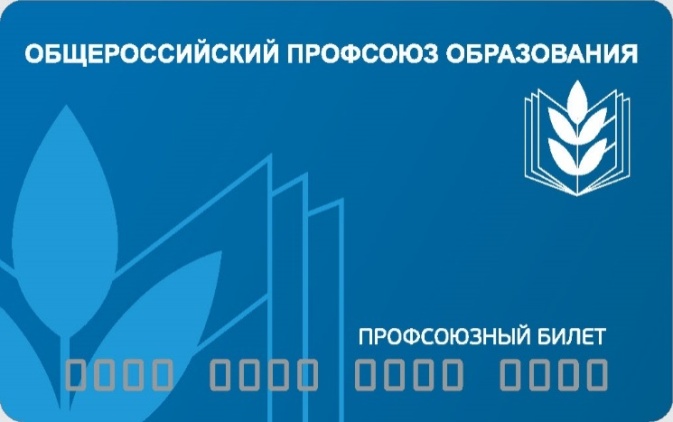 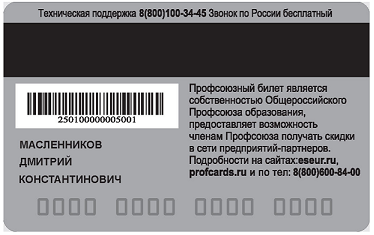 